（ご出講順）プログラム日程時　 間テ　ー　マ講 師（敬称略）プログラム７月２日（土）13:00～14:30トラウマ処理とその周辺　総論と簡易版EMDRによる複雑性PTSDへの治療杉山　登志郎プログラム７月２日（土）14:45～16:15自我状態療法とその発展福井　義一プログラム７月２日（土）16:30～18:00ホログラフィートークの発展：難治例への治療嶺　　輝子プログラム７月３日（日） 9:15～10:45ブレインスポッティングによる複雑性PTSD治療の可能性藤本　昌樹プログラム７月３日（日）11:00～12:30ソマティック・エクスペリエンスの臨床的実践と応用白戸　あゆみプログラム７月３日（日）13:30～15:00TFTの臨床的応用：可能性と広がり森川　綾女プログラム７月３日（日）15:15～16:05トラウマを有する児童症例への治療吉川　久史プログラム７月３日（日）16:05～16:55シンポジウム全 講 師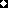 